                                                                                                                                                                                             Washington State 4-H Fair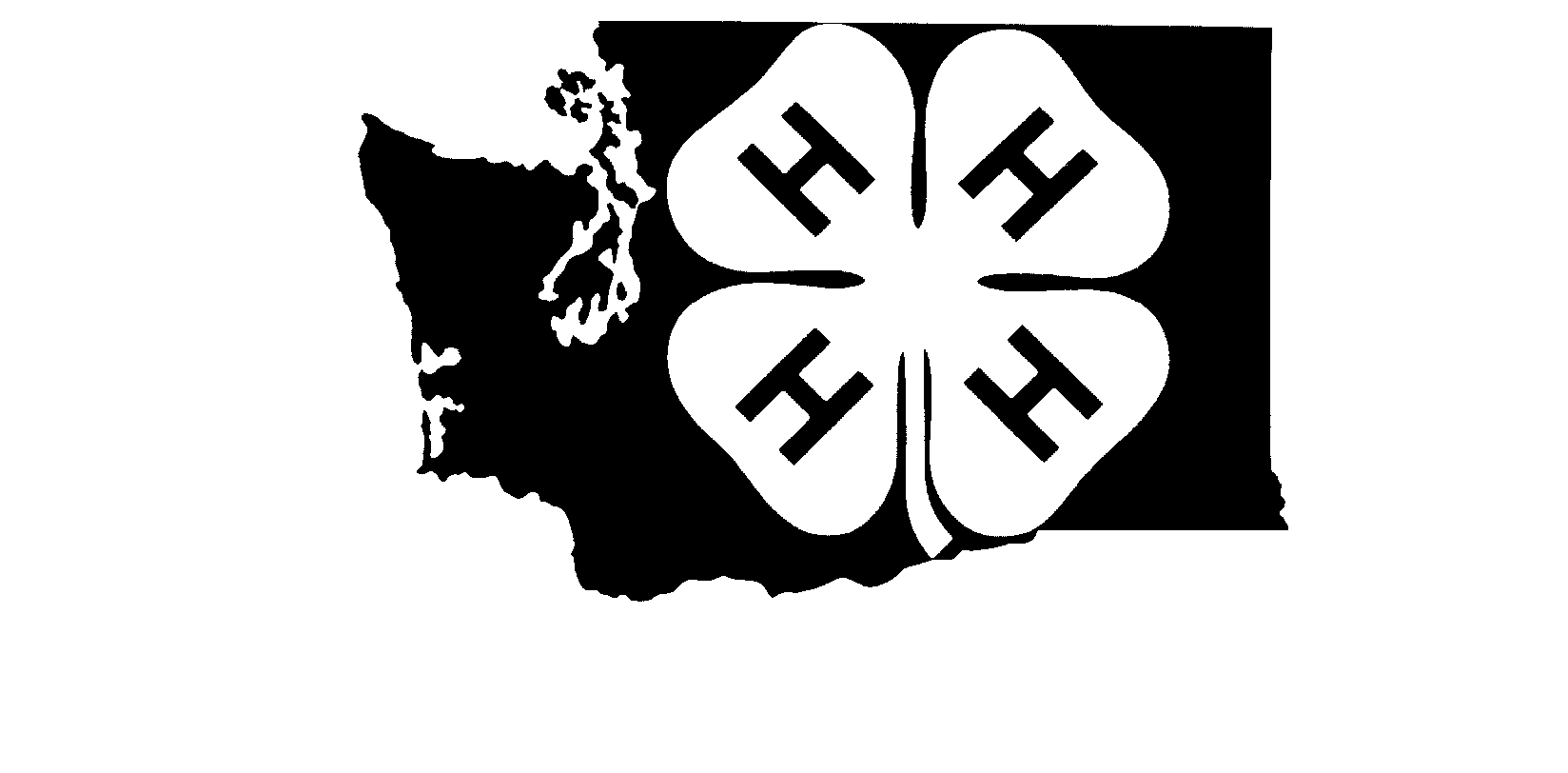 WSU Puyallup  2606 W. Pioneer  Puyallup, WA 98371Off Season (Oct 1 – Aug 15): 253-445-4630; Fax 253-445-4587Fair Time (Aug 16-Sept 30): 253-770-5410; Fax: 253-770-5412Website: http://extension.wsu.edu/4h/fairs/state-4-h-fair/1.27m(6/16)TO:	4-H ROBOTICS and HANDS-ON STEM ACTIVITY PARTICIPANTS FROM:	Washington State 4-H FairSUBJECT:	State 4-H Fair Participation Information – 2016Congratulations! Your achievements have made it possible for you to represent your county 4-H program, in 4-H Robotics invitational, at the Washington State 4-H Fair. I hope that your experiences at State 4-H Fair this year will be good ones. State 4-H Fair organizers have prepared the following information for you, to help make your visit a satisfying one.You have qualified to participate in the Robotics Activity at the State 4-H Fair on Saturday, September 3 and Sunday, September 4. The robotics activity will be 11 a.m. to 5 p.m. on each day.   If you can’t participate, please let your County Extension office.1.	Please  read  this  memo  carefully.  Information in  this letter will be printed in bold if it is new for this year. Questions may be directed to your County Extension 4-H Office, or the State 4-H Fair office. Check current maps for new or unfamiliar locations. Additional information about security, parking, dorms, passes, and camper space rentals is available in WS4HF/1.10m.2.	You will find more important information about 4-H Robotics Invitational in the State 4-H Fair Exhibitor Guide. Guides are available online and can be viewed at the Washington 4-H website: http://extension.wsu.edu/4h/fairs/state-4-h-fair/ (General Activities and Contests – Robotic Activity is Class 9) Please read all information relating to your participation prior to sending your entry to State 4-H Fair. 3.	This year, the 4-H Robotics Activity will feature four classes of Robots that you can exhibit at the State Fair that will focus on 4 key areas of 4-H Robotics: 
Class 9-A – Junk Drawer – A robot you created using the Junk Drawer Robot Curriculum.
Class 9-B – NXT An NXT Robot you have created to do a Challenge.
Class 9-C – FRC Show your FRC Robot to the Public
Class 9-D – On the spot Challenge, and/or a 4-H In Action area for youth to show the public how to build a Robot & to work through programming it to complete the challenge.	You may bring the items made in your project to the fair.  All items must have received a blue ribbon at the county level.  You may also bring your exhibits to the fair on pre-fair entry day, August 29-30.  Regardless, please be prepared to discuss your exhibits with the judge.  We hope you will consider leaving your exhibits on display in the 4-H display building for the remainder of the fair.	All supplies and equipment will be provided for the On-the-Spot Challenge.  If you desire, you may bring your own equipment for this challenge.4.	Participation in a State 4-H Robotics Invitational is an achievement   and   an   honor.   As   a   State   4-H   Fair participant, you are on exhibit to other 4-H’ers and the public. Behavior and appearance that shows pride and respect for yourself and the 4-H organization is expected of all 4-H exhibitors. Participants are expected to wear appropriate, tidy clothing.5.	Due    to    heightened   security,   people   entering   the fairgrounds should expect to be stopped for a security check at the gate; allow extra time. Plan ahead, so that you arrive on time for the contest you are participating in. In all contests, registration must be completed before the contest begins. Contest instructions will be given prior to the beginning of the contest; it is your responsibility to listen and understand.6.	Participation ribbons will be distributed to all participants at the conclusion of the activities. Unclaimed ribbons will be sent to your County Extension Office following the conclusion of the Fair.In addition to the robotics activity, we will have a Hands-On STEM activity.  The plans for this are as follows:CLASS 10 – STEM HANDS-ON ACTIVITIESThe STEM curriculum will be showcased at the fair on opening weekend for both 4-H members and non-members.  4-H adult and teen leaders will be needed to assist with these activities.  Sign up to assist through your County Extension Office.  A summary of events is as follows:Friday—September 2   A Picture is Worth a Thousand WordsFocus on hands on activities around photography—digital storytelling, video, still photography.  Using cameras and software, kids could create a 3 minute video, do a Fair photo shoot where they would use their own camera go out to fair and take pictures using a list of things to find and then come back to show what they had done.Saturday—September 3   Robots to the RescueThe activities will include a Lego pit that kids could just stop by and play with the Lego pieces and build something.  Have a larger FIRST FRC robot that can demonstrate various engineering skills. Sunday –September 4  Robots to the Rescue Continue activities from the previous day.Monday—September 5  How it Works—Exploring STEMUse both buildings as STEM stations where kids can do hands on activities using the last 8 National Youth Science experiments and other activities.  Topics can be rockets, water experiments, motion and energy, GPS and mapping and much more!  There will be lots of displays as well as “make and take it” kinds of things to do.There will be several levels of participation on the STEM activities.  You will choose your level of participation when you arrive at the fair.